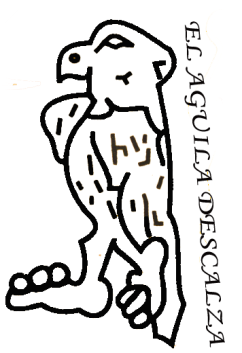 Hoy Reunión del  Frente Regional Acolhua del Oriente (FRAO) en la  Casa de la Cultura de Atenco.O  j  O > Hoy 23 de septiembre, desdé el 2017 por medio de la O.N.U., se conmemora el Día Internacional de las Lenguas de Señas, qué son estructuradas y universales. Así mismo hoy, hay una Rodada en la Ciudad de México, por la Justicia Climática, que Reivindica la Justicia para los Pueblos Originarios. Entra a  # Siembra  esperanza climática.Propuesta de Orden del Día1.-Analisis y Discusión de  los Objetivos del Frente Regional Acolhua(a corto y mediano plazo).2.-Propuestas Generales para l@s Precandidat@s al Gobierno del Estado.(Coaliciones y Alianzas) 3.- Asuntos Generales.a.-Oficios  :para el  R.A.N. ,Cabildo Abierto, Platica  para lo de las Concesiones del Agua, Foros con Temas específicos y la  Solidaridad con Movimientos Sociales .B.-Próxima Conferencia de Prensa y Fecha de Presentación Pública.ALGUNAS CONSIGNAS QUE, PUEDES PROPONER O QU E YA  ESTAN PROPUESTAS O QUE SE PUDIERAN UTILIZAR ,DESDE AHORA O  QUEDAN COMO POSIBLES QUE SE UTILIZARAN  EN  NUESTRA ORGANIZACIÓN P0LÍTICA,EXPRESA LAS TUYAS  COMPAÑER@ Y  VAYAMOS PÉNSANDO ES NUESTRO EMBLEMA:“Hoy Luchamos por la Salud, Empleo  y Educación.”¡! Justicia con Dignidad. ¡!“LA TIERRA NO SE VENDE, SE AMA Y SE DEFIENDE.”“UNIDAD, FRATERNIDAD Y DEMOCRACIA.”  ¡! VIVOS SE LOS LLEVARON, VIVOS LOS QUEREMOS A NUESTROS HERMANOS ESTUDIANTES CAMPESINOS DE AYOTZINAPA. !¡  Datos Informativos e  Introductorios para su Análisis:Somos 12 millones de votantes en el Estado, 52 % mujeres y 48 % hombres.Se debe  atender  y acordar una alternancia de Género con la Elección de Coahuila.Es una Elección Atípica desde ahora, por que formalmente empieza en enero del próximo año, pero que la verdadera lucha ya empezó en la Partidocracia Local Imperante desde ahora y la realidad nos dice que puede ser un “Carnaval Político”, dónde l@s Precandidat@s, ya se “siente” candidatos y caen  en Actos anticipados de campaña. Dónde creemos nosotr@s, que solo van a poder ganar tres de ell@s con los membretes  de los diferentes Partidos registrados  a Nivel Nacional como son el PRI,PAN y PRD (Alinza Va por Mexico)con Alejandra del Moral ,que es apoyado por el gobernador Del Mazo; MORENA,PT, NA  con Delfina Gomes , que es apoyada por  Obrador y Otra Alianza posible con la “Chiquillada” ,como son los partidos Verde y quizá  el MC y el mismo PRD, pero de que será Una Mujer la próxima gobernadora en el Estado de México ,eso sí que va ser una realidad, con una alianza o coaliciones de otros partidos diferente a  la de su militancia de la Candidat@.El PRI lleva 94 años gobernando el Estado de México, la votación aproximada será 8 millones de electores.Actualmente  quedarían en este mes de octubre los siguientes Precandidat@s para la Gubernatura y que quizá  sean los definitivos:Alejandra del Moral  o de sorpresa Ana Lilia Herrera por parte del PRI, Enrique Vargas por el PAN, Delfina Gomes por parte de MORENA, Juan Zepeda del  Movimiento Ciudadano, Arturo Piña o Omar Ortega del PRD y un  Diputado del Verde.                                    Hay algunos temas que se requiere inmiscuirnos como  Frente Regional, como son la Ley de Aguas, que esta atorada en el Congreso por el PRIMOR, lo de la Iniciativa del Congreso Local para sanear financieramente a  los Ayuntamientos,el reconocimiento de nuestros  Pueblos Originarios, lo de la suspensión para modificar la Constitución Local por parte de los diputados, lo de los presupuestos hacia nuestros  Ayuntamientos para  el 2023,especificamenrte con relación al Rubro del Campo Mexiquense,etc.Gobiernos de Coalición. Tema o propuesta para un Foro).Definición Política: Es cuando se reparten las posiciones en la Administración Pública, los aliados Partidarios u Organismos Políticos que firman formalmente dicho convenio.Esto todavía está en el ámbito local ,donde el plazo se vence la próxima semana en la Cámara Local, no existe una Ley o Reglamento Específico para tal  Convenio o Forma de Gobierno, se está discutiendo una iniciativa en la Cámara de 	Diputados, en este  Periodo de Sesiones Ordinareio apenas y en el Estado de Durango  a mediados de este mes, sé puede poner en práctica ya, dicha fórmula. En la reforma electoral del 2014, se introdujo  la posibilidad  de aplicarlo en el ámbito federal.La prioridad política principal, es que el Partido que gobierna la entidad, es el que propone al  o la Candidat@ y la otra coalición opositora ,lo definirá con un mecanismo especial y particular. Donde los puestos importantes como la Auditoria Superior del Estado, él Sistema  Estatal de Anticorrupciòn,el Secretario General del Gobierno, la Secretaria de Finanzas, la de Fiscalización, él Contralor y entre otros puesto importantes, se  analizan y se reparten entre las partes formales que firman dicho acuerdo o convenios.El argumento de peso, es el nivel de posicionamiento electoral entre la población, en nuestro Estado, está claro que llevan  “mano” el PRI y Morena en las dos Coaliciones que se van hacer.Algunos otros datos de importancia:*Nuestra economía cayo en el 2020 alrededor de 8 % y en el 2021 la recuperación es de apenas 4.8 %.* En este año los precios de la Canasta Básica  ha aumentado y el Campo 	Mexicano, No ha sido beneficiado con presupuesto y subsidios importante, por  los tres niveles de gobiernos.*Un encuesta  nos dice que ,17 mil 727 de personas de 100 mil habitantes en el Estado de México, han vivido actos de corrupción.*El 76 %  NO LES CREE a los Políticos, 76 % a la policía,76 a el Ministerio Público,66 % a los  Diputados y Senadores y 64 % a los Gobiernos de los Estados(en los rubros de economía y derecho).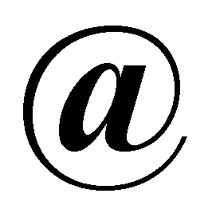 